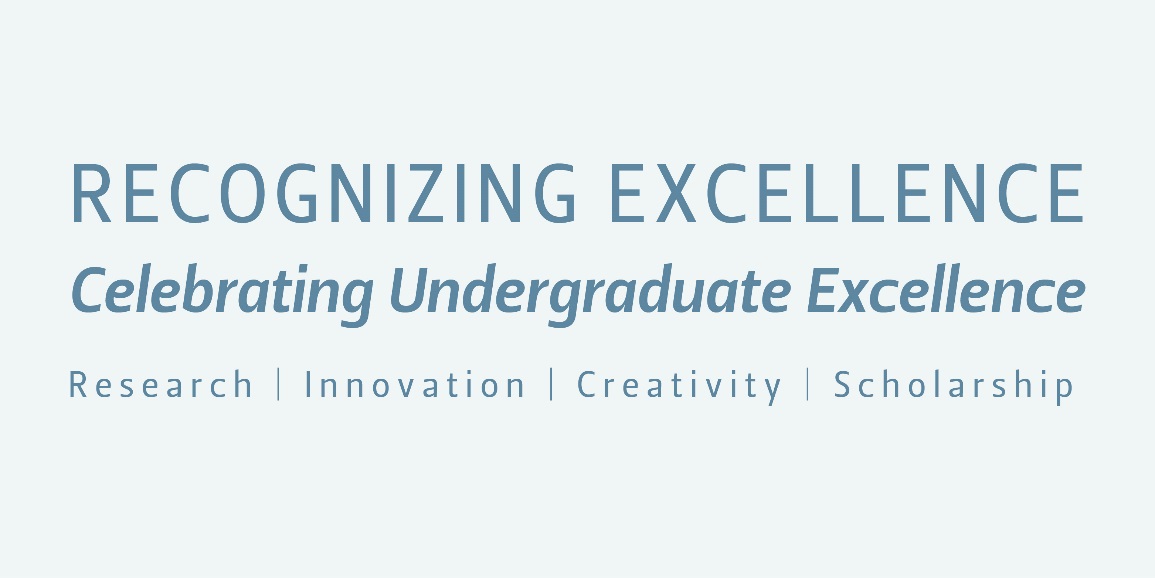 Questions you will be asked during registration:Each group member’s information including:First and last nameCollegeMajorExpected Graduation DateStudent IDPhone numberEmailFaculty Adviser information including:First and last nameEmailCollegeAffiliation (if not OSU)Project information including:TitleAbstract, summary, or creative statement. (Maximum of 2,200 characters)